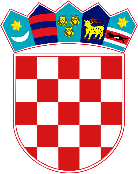 REPUBLIKA HRVATSKASREDIŠNJI DRŽAVNI URED ZA HRVATEIZVAN REPUBLIKE HRVATSKENa temelju članka 45. Zakona o sustavu državne uprave („Narodne novine“, broj 66/19), članaka 9., 13., 30. i 46. Zakona o odnosima Republike Hrvatske s Hrvatima izvan Republike Hrvatske („Narodne novine“, broj 124/11 i 16/12), članka 22. Pravila o financiranju programa/projekata organizacija hrvatskog iseljeništva u prekomorskim i europskim državama (KLASA: 011-02/19-05/01, URBROJ: 537-02-01/4-19-01, od 4. rujna 2019. godine), a u vezi s odredbom članka 20. Uredbe o unutarnjem ustrojstvu Središnjeg državnog ureda za Hrvate izvan Republike Hrvatske („Narodne novine“, broj 87/2023), donosimO D L U K Uo dodjeli financijskih sredstava programima/projektima organizacija hrvatskog iseljeništva u prekomorskim i europskim državama za 2023. godinuI.Temeljem objavljenog Javnog natječaja za prijavu programa/projekata organizacija hrvatskog iseljeništva u prekomorskim i europskim državama radi ostvarenja financijske potpore za 2023. godinu, KLASA: 015-09/23-01/221, URBROJ: 537-02-01-23-1 od 6. rujna 2023. godine (dalje: Javni natječaj), a na prijedlog Povjerenstva Središnjeg državnog ureda za Hrvate izvan Republike Hrvatske za dodjelu financijske potpore Hrvatima izvan Republike Hrvatske za 2023. godinu sa 6. sjednice (KLASA: 029-01/23-01/01, URBROJ: 537-02-01/1-23-19 od 12. prosinca 2023. godine), sredstva u iznosu od 1.100.000,00 eura (8.287.950,00 kuna) dodjeljuju se na sljedeći način:II.Sredstva iz Državnog proračuna Republike Hrvatske za 2023. godinu i projekcija za 2024. i 2025. godinu („Narodne novine“, broj 145/22, 63/23 i 129/23) osigurana su na stavci Središnjeg državnog ureda za Hrvate izvan Republike Hrvatske, Glava 03205, Aktivnost A862029 „Programi i projekti hrvatskog iseljeništva“.III.Središnji državni ured za Hrvate izvan Republike Hrvatske ili osoba koju državni tajnik Središnjeg državnog ureda za Hrvate izvan Republike Hrvatske ovlasti, potpisat će s dobitnicima financijske potpore iz točke I. ove Odluke ugovore o dodjeli financijske potpore najkasnije u roku od 30 (trideset) dana od dana donošenja ove Odluke.IV.Sredstva iz točke I. ove Odluke bit će isplaćena dobitnicima financijske potpore tijekom 2023. i 2024. godine, a sve prema mogućnostima izvršenja Državnog proračuna Republike Hrvatske. V.Ova Odluka stupa na snagu danom donošenja.KLASA: 011-05/23-01/18URBROJ: 537-05-02-23-1Zagreb, 15. prosinca 2023.DRŽAVNI TAJNIKZvonko MilasR. BR.Naziv organizacije DržavaNaziv programa/projektaOdobreno (EUR)Odobreno (HRK)1.Ansambl JorgovanArgentinska Republika Uređenje zgrade i nabava opreme za unapređenje rada muzeja5.500,0041.439,752. Argentinsko-hrvatska gospodarska komora - CACIC Argentinska RepublikaStrateški plan za vidljivost i prisutnost  Argentinsko-hrvatske gospodarske komore među različitim društvenim skupinama21.000,00158.224,503.Asociacion Croata Jadran Argentinska RepublikaPovećanje opsega udruge kroz nove kulturne i sportske aktivnosti18.000,00135.621,004.Civilna udruga Hrvatski Caritas „Kardinal Stepinac“Argentinska RepublikaDizajn i opremanje Hrvatskog doma za starije i potrebite osobe5.000,0037.672,505.Društvo hrvatskih katoličkih sveučilištaraca i srednjoškolacaArgentinska RepublikaUčvršćivanje hrvatskog kulturnog i umjetničkog stvaralaštva mladih u Argentini8.000,0060.276,006.Hrvatska građanska udruga Mendoze - Hrvatski Dom Argentinska RepublikaProširenje i promidžba kulturne manifestacije „Hrvatski Uskrs u Mendozi“6.000,0045.207,007.Gospodarska komora Paragvaj - HrvatskaRepublika ParagvajPromicanje hrvatske trgovine5.000,0037.672,508.Klub Hrvata Iz Paragvaja Republika ParagvajReorganizacija, restrukturiranje i reforme Kluba Hrvata iz Paragvaja5.000,0037.672,509.Paragvajska udruga HrvataRepublika ParagvajVidikovac „Republika Hrvatska“ u Asunciónu5.000,0037.672,5010.Hrvatski dom u Montevideu Istočna Republika UrugvajSudjelovanje folklornog ansambla Hrvatskog doma u Montevideu na Vinkovačkim jesenima 2024.30.000,00226.035,0011.Act Croatian SchoolAustralijaInicijativa za poboljšanje hrvatskog školstva8.000,0060.276,0012.Croatia House IncorporatedAustralija Hrvatski filmski festival 202410.000,0075.345,0013.Croatian Folkloric Ensemble SydneyAustralija Muške narodne nošnje5.000,0037.672,5014.Hrvatska folklorna grupa Zagreb (HFG Zagreb) - ogranak Hrvatskog centra North FremantleAustralija Turneja Hrvatske folklorne  grupe „Zagreb“ u Republici Hrvatskoj18.000,00135.621,0015.Hrvatski arhiv Australije (The Croatian Archive Associaton of Australia Inc.)Australija Digitalna obrada i održavanje web stranice Hrvatskog arhiva Australije5.000,0037.672,5016.Hrvatski katolički centar „Blaženi Alojzije Stepinac“ u BrisbaneuAustralija Uređenje društvene dvorane katoličkog centra Blaženi Alojzije Stepinac u Brisbaneu4.000,0030.138,0017.Hrvatski katolički centar „Marija Kraljica Hrvata“ U WollongonguAustralija Postavljanje vitraja na prozorima crkve „Marija Kraljica Hrvata“11.000,0082.879,5018.Hurstville Zagreb Social and Soccer Club IncorporatedAustralija Opremanje kuhinje u kantini8.000,0060.276,0019.Sestra Films Pty LtdAustralijaEuroVisionary – dugometražni film o hrvatskim iseljenicima u Australiji10.000,0075.345,0020.Središnji odbor hrvatskih etničkih škola savezne države Novi Južni Wales Australija Priprema i izrada obrazovnog programa i otvaranje školskih knjižnica10.000,0075.345,0021.Udruga učitelja hrvatskog jezika u ViktorijiAustralijaNagrađivanje učenika hrvatskoga jezika3.000,0022.603,5022.Zapadnoaustralska-hrvatska gospodarska komora – WACCCAustralija Festival hrvatskih vina Zapadne Australije i obilazak hrvatskih vinskih regija3.000,0022.603,5023.Hrvatsko kulturno društvo WellingtonNovi ZelandKnjižnica Hrvatskog kulturnog društva Wellington1.500,0011.301,7524.Austrijsko-hrvatska zajednica za kulturu i sport u Beču                          Republika Austrija31. tradicionalni Hrvatski bal u Beču9.000,0067.810,5025.Austrijsko-hrvatsko društvo                                Republika AustrijaProgram Austrijsko-hrvatskog društva za 2023. i 2024. godinu5.000,0037.672,5026.CroExpressRepublika AustrijaCroExpress - informativni medij Hrvata izvan Republike Hrvatske20.000,00150.690,0027.Društvo hrvatskih arhitektica i arhitekata u Austriji - DHAARepublika AustrijaOstavljači tragova - Hrvatska kultura i njezini akteri u Beču5.000,0037.672,5028.Hrvatska katolička misija ŽeljeznoRepublika AustrijaTehničko opremanje i nabava opreme16.000,00120.552,0029.Hrvatska zajednica umjetnika u Austriji Republika Austrija3. Hrvatski pjesnički festival „Beč u proljeće“3.000,0022.603,5030.Hrvatski centar - SalzburgRepublika AustrijaOprema za hrvatski nogometni klub „UFC Croatia – Salzburg“10.000,0075.345,0031.Hrvatski sportski klub Hajduk - BečRepublika AustrijaJubilarna Bila noć za Hajduka i 50. godina postojanja HSK Hajduk - Beč5.000,0037.672,5032.Hrvatski svjetski kongres u Austriji                    Republika AustrijaTiskanje časopisa Hrvatskog svjetskog kongresa u Austriji4.000,0030.138,0033.Hrvatski športski i kulturni klub Busovača Republika AustrijaObilježavanje 30. obljetnice postojanja5.000,0037.672,5034.Hrvatsko kulturno društvo „Kvirin“, LinzRepublika AustrijaNabava narodnih nošnji i postavljanje nove koreografije3.000,0022.603,5035.Hrvatsko sportsko kulturno društvo Raščica -  BečRepublika AustrijaOčuvanje tradicije i običaja Bosanske Posavine5.000,0037.672,5036.Kulturni i folklorni ansambl Šokadija Beč Republika Austrija15. Šokački divani5.000,0037.672,5037.Kulturno i sportsko društvo Zagreb u BečuRepublika AustrijaOrganizacija kazališnih predstava, koncerta i književne večeri4.000,0030.138,0038.Kulturno sportska udruga Brčko Distrikt Republika AustrijaPotpora za kupnju narodnih nošnji 5.000,0037.672,5039.Kulturno sportsko društvo Bosanska Posavina BečRepublika AustrijaGodišnja manifestacija5.000,0037.672,5040.Kulturno umjetničko društvo TkanicaRepublika AustrijaKupovina nošnji valpovačkog kraja, provedba koreografije Valpova i folklorna manifestacija „Slavonska večer“6.500,0048.974,2541.Matica hrvatska u Austriji, BečRepublika AustrijaCjelogodišnji kulturni program ogranka Matice Hrvatske u Beču16.000,00120.552,0042.Medijski potral TV Wien - TV BečRepublika AustrijaProširenje kapaciteta medijskog portala TV Wien-TV Beč7.000,0052.741,5043.Počasni bleiburški vod         Republika AustrijaObilježavanje 79. obljetnice bleiburške tragedije i križnog puta hrvatskog naroda14.000,00105.483,0044.Udruga za poticanje kreativnog razvoja ObzorRepublika AustrijaCjelogodišnji kulturno-obrazovni program za djecu i mlade u Beču10.000,0075.345,0045.Udruga za promicanje hrvatskog jezika unutar materinske nastave u školamaRepublika AustrijaZaštita i promicanje hrvatskog jezika i kulture u Austriji  kroz unapređivanje i provođenje nastave hrvatskog materinskog jezika12.000,0090.414,0046.WISE: Wien - International Soloists Ensemble Republika AustrijaCRO-ArT festival 20236.500,0048.974,2547.Hrvatsko kulturno društvo BruxellesKraljevina BelgijaLjetna škola hrvatskog jezika i kulture Croki 20244.500,0033.905,2548.Udruga roditelja hrvatske nastave - APECKraljevina BelgijaOdržavanje nastave hrvatskog jezika te dječjih radionica i priredbi na hrvatskom jeziku u Bruxellesu2.500,0018.836,2549.Hrvatsko društvo LuksemburgVeliko Vojvodstvo LuksemburgProgramske aktivnosti u sezoni 2023./2024.5.500,0041.439,7550.Croatia Sacra Paulistana Savezna Republika BrazilOčuvanje hrvatskog jezika, kulture i identiteta24.000,00180.828,0051.Društvo prijatelja Dalmacije Savezna Republika Brazil100 godina hrvatske zajednice u Brazilu5.000,0037.672,5052.Club Deportivo Estadio CroataRepublika ČileTribina sportske dvorane10.000,0075.345,0053.Čileansko-hrvatsko kulturno društvo „Domovina“Republika ČileSveti krug prijatelja15.000,00113.017,5054.Hrvatski dom IquiqueRepublika ČileProgram novog ustroja i promicanja Hrvatskog doma na regionalnoj razini6.500,0048.974,2555.Hrvatski dom u Punta Arenasu Republika ČileČasopis Male Novine 8.000,0060.276,0056.Hrvatsko vatrogasno društvo „Dalmacija“ br. 5Republika ČileHrvati u službi zajednice: 150 godina od osnutka Hrvatskog vatrogasnog društva „Dalmacija“ br. 5  u gradu Iquiqueu5.000,0037.672,5057.Sociedad Croata de Socorros Mutuos AntofagastaRepublika ČileProslava 130. obljetnice Hrvatskog doma Antofagasta5.000,0037.672,5058.Hrvatska Udruga DubrovnikRepublika PeruNaša Veza - Digitalna platforma za povezivanje povijesnih arhiva hrvatske migracije u Peruu15.000,00113.017,5059.Hrvatski pastoralni vikarijat „Sv. Leopold Mandić“ Lima-PeruRepublika PeruOpremanje i uređenje crkvenog prostora za okupljanje vjernika Hrvata18.000,00135.621,0060.AMCA Paris - Udruga bivših studenata hrvatskih sveučilištaFrancuska RepublikaDva predavanja, koncert i prijevodi na francuski jezik tekstova za Hrvatski Zvukopis2.200,0016.575,9061.Hrvatska katolička misija u ParizuFrancuska RepublikaObnova pastoralnog centra Hrvatske katoličke misije u Parizu4.800,0036.165,6062.Udruga Hrvata i prijatelja Hrvatske regije u Auvergne Rhone-AlpesFrancuska RepublikaJačanje hrvatskog zajedništva u regiji Auvergne-Rhône Alpes.5.000,0037.672,5063.Hrvatska zajednica u MilanuTalijanska RepublikaNoć hrvatskog filma i novih medija u Milanu1.000,007.534,5064.Hrvatsko-talijanska udruga u RimuTalijanska RepublikaPromidžba hrvatske kulture u Italiji5.000,0037.672,5065.Hrvatsko-talijanski mozaik RimTalijanska RepublikaHrvatski susreti u Rimu 2024.10.000,0075.345,0066.Hrvatska katolička misija Sv. Jeronima u JohannesburguJužnoafrička RepublikaPopravak i sanacija sjedišta Hrvatske katoličke misije Sv. Jeronima25.000,00188.362,5067.Canadian Croatian Choral Society (CCCS)KanadaStvaranje zborskog repertoara CCCS-a6.500,0048.974,2568.Društvo prijatelja Matice hrvatskeKanada52. Tjedan hrvatske knjige3.000,0022.603,5069.Hrvatska katolička zajednica MontrealKanadaNabava hrvatskih tradicijskih glazbenih instrumenata za djecu hrvatske škole „Kraljica mira“ u Montrealu9.000,0067.810,5070.Hrvatski nacionalni centar Niagara PeninsulaKanadaObilježavanje 1100. obljetnice krunjenja kralja Tomislava
(925.-2025.)8.000,0060.276,0071.Hrvatsko-kanadski folklorni savez (Istok) KanadaJubilarni 50. Hrvatsko-kanadski folkorni festival18.000,00135.621,0072.Hrvatsko-kanadski folklorni savez Zapad KanadaOčuvanje baštine prijašnjih i budućih festivala12.500,0094.181,2573.Klapa KartolinaKanadaGodišnji program aktivnosti na promidžbi i očuvanju klapske pjesme kao hrvatske i svjetske narodne baštine5.000,0037.672,5074.Mreža hrvatskih žena (Croatian Women's Network)KanadaMeđunarodna konferencija: „Napredak žena. Napredak ekonomije. Ostvari potencijal“ i dodjela nagrada „Utjecajne hrvatske žene“ i „Buduće liderice“10.000,0075.345,0075.Tamburaški orkestar „Kardinal Stepinac“KanadaSvečana proslava 40 godina rada Tamburaškog orkestra „Kardinal Stepinac“ u Vancouveru8.000,0060.276,0076.Hrvatska zajednica u NorveškojKraljevina NorveškaZvuci slavonskih tambura u srcu Norveške10.000,0075.345,0077.Berlinski magazinSavezna Republika Njemačka Slavonija u Berlinu 2024. - 
kulturno-gospodarska i društvena promocija Slavonije12.000,0090.414,0078.Croatia Stuttgart e.V.Savezna Republika NjemačkaObnova klupskih prostorija i nogometnog terena9.000,0067.810,5079.CroEvents / Miletic & Bartula GbRSavezna Republika NjemačkaCroEvents3.000,0022.603,5080.FC Cro Sokoli Aachen e.V.Savezna Republika NjemačkaUređenje nogometnog igrališta9.000,0067.810,5081.FC Croatia Frankfurt e.V.Savezna Republika Njemačka Izgradnja klupskih prostorija FC Frankfurt12.000,0090.414,0082.Hrvatska katolička misija BerlinSavezna Republika NjemačkaDječji folklor25.000,00188.362,5083.Hrvatska katolička misija u HamburguSavezna Republika Njemačka50 godina rada sestara dominikanki u Hrvatskoj katoličkoj misiji u Hamburgu6.000,0045.207,0084.Hrvatska kuća München e.V. (Trägerverein Kroatisches Haus e.V. )Savezna Republika NjemačkaDani Mire Gavrana u Münchenu- 15. GavranFest 18.000,00135.621,0085.Hrvatska kulturna udruga Velebit e.V., FriedrichshafenSavezna Republika NjemačkaRenoviranje prostorija15.000,00113.017,5086.Hrvatska kulturna zajednica Hamburg e.V.Savezna Republika NjemačkaOpremanja i edukacija omladinskog nogometnog pogona9.000,0067.810,5087.Hrvatska kulturna zajednica StuttgartSavezna Republika Njemačka Promidžba Hrvatske kulturne zajednice Stuttgart 3.000,0022.603,5088.Hrvatska kulturna zajednica u Calwu e.V.Savezna Republika NjemačkaProslava 30. obljetnice osnutka Hrvatske kulturne zajednice u Calwu5.000,0037.672,5089.Hrvatska kulturno-umjetnička i sportska zajednica e.V. BerlinSavezna Republika Njemačka40 godina Hrvatske zajednice Berlin5.000,0037.672,5090.Hrvatski gospodarski savez
 (Kroatische Wirtschaftsvereinigung e.V.)Savezna Republika NjemačkaCronnect časopis 2024.6.500,0048.974,2591.Hrvatsko kulturno društvo Napredak u Hamburgu e.V. Savezna Republika NjemačkaProslava jubilarne 25. godišnjice osnutka HKD Napredak i tiskanje monografije društva5.000,0037.672,5092.Hrvatsko kulturno sportsko društvo Komušina HaiterbachSavezna Republika NjemačkaNabava klupskog vozila za sve aktivne košarkaške momčadi i folklornu sekciju18.000,00135.621,0093.Hrvatska radost e.V.Savezna Republika NjemačkaHrvatski Festival 2024 Hamburg5.000,0037.672,5094.Matica Hrvatska e.V.  MünchenSavezna Republika NjemačkaKazališni dani München 2023.5.000,0037.672,5095.MNM MediengestaltungSavezna Republika NjemačkaCroNews Internet stranica - Live Stream5.000,0037.672,5096.NK Croatia Heilbronn e.V.Savezna Republika NjemačkaRenoviranje i modernizacija klupskih prostora, izgradnja dijela nogometnog igrališta te izgradnja prostora za djecu9.000,0067.810,5097.Nogometni klub Hajduk Villingen -Schwenningen e.V.Savezna Republika Njemačka Klupske prostorije NK Hajduk Villingen -Schwenningen9.000,0067.810,5098.Revelin Media UGSavezna Republika NjemačkaVečernjakova domovnica 2024.40.000,00301.380,0099.S.D. Croatia Berlin e.V.Savezna Republika Njemačka Program za proširenje članstva i nogometnih ekipa s ciljem odgoja mladih Hrvata u zdravom sportskom okruženju9.000,0067.810,50100.Croatian American SocietySjedinjene Američke DržaveCroatian American Society Cultural Center -The Croatian House10.000,0075.345,00101.Hrvatska iseljenička lirika New YorkSjedinjene Američke Države22. zbirka pjesama „Dubrovniče vječni grade, umjetnošću na dar tebi iz cijelog svijeta“ i 1. zbirka pjesama „Šestero putnika ranjena srca“, ponovljeno izdanje3.000,0022.603,50102.Hrvatska škola Kardinal StepinacSjedinjene Američke DržaveNastup na Hrvatskom folklornom festivalu Extragavanza6.500,0048.974,25103.Hrvatski etnički institut - Hrvatska franjevačka kustodijaSjedinjene Američke DržaveElektroinstalacijski radovi u kompleksu Hrvatskog etničkog instituta i produkcija magazina Hrvatski franjevački vjesnik35.000,00263.707,50104.Kulturno-umjetničko društvo „Baština“Sjedinjene Američke DržaveOrganizacija tamburaškog koncerta KUD-a „Baština“5.000,0037.672,50105.Mladi tamburaši Clevelanda - Hrvatski ponos Sjedinjene Američke DržaveCFU festival u Zagrebu, turneja 2024. i održivost folklorne udruge19.000,00143.155,50106.Tamburaško-plesna grupa „Hrvatska Loza“Sjedinjene Američke DržaveKupnja glazbenih instrumenata10.000,0075.345,00107.Udruženje Hrvatsko-Američkih Stručnjaka (ACAP)Sjedinjene Američke Države8. Godišnja konferencija Udruženja Hrvatsko-Američkih Stručnjaka (ACAP)40.000,00301.380,00108.Meksičko-hrvatska udruga A.C.Sjedinjene Meksičke DržaveHrvatska i Meksiko: zajednička povijest migranata, potomaka i stanovnika hrvatskog podrijetla10.000,0075.345,00109.Hrvatsko kulturno društvo „Jadran“-MalmöKraljevina ŠvedskaKupnja hercegovačke nošnje 5.000,0037.672,50110.Hrvatski klub TicinoŠvicarska konfederacijaHrvatski klub Ticino9.000,0067.810,50111.Hrvatski kulturni klub u Švicarskoj, BadenŠvicarska konfederacijaČasopis Libra4.000,0030.138,00112.Hrvatska katolička misija LondonUjedinjena Kraljevina Velike Britanije i Sjeverne Irske„Most-The Bridge“, glasilo Hrvatske katoličke misije London8.000,0060.276,00113.Centar za kulturu BračRepublika HrvatskaMuzej iseljeništva otoka Brača40.000,00301.380,00